13.12.2018г. № 31РОССИЙСКАЯ ФЕДЕРАЦИЯИРКУТСКАЯ ОБЛАСТЬНИЖНЕУДИНСКИЙ РАЙОНЧЕХОВСКОЕ МУНИЦИПАЛЬНОЕОБРАЗОВАНИЯДУМАРЕШЕНИЕОБ УТВЕРЖДЕНИИ СТРАТЕГИИ СОЦИАЛЬНО – ЭКОНОМИЧЕСКОГО РАЗВИТИЯ ЧЕХОВСКОГО МУНИЦИПАЛЬНОГО ОБРАЗОВАНИЯ НА 2019-2030 ГОДЫРуководствуясь Федеральным Законом от 6 октября 2003 года № 131-ФЗ «Об общих принципах организации местного самоуправления в Российской Федерации», Уставом Чеховского муниципального образования, рассмотрев проект Стратегии социально-экономического развития Чеховского муниципального образования на 2019-2030 годы, Дума Чеховского муниципального образованияРЕШИЛА:1. Принять решение «Об утверждении Стратегии социально-экономического развития Чеховского муниципального образования на 2019-2030 годы»  согласно приложению.	2. Настоящее решение подлежит опубликованию и размещению на официальном сайте Чеховского муниципального образования и опубликованию в «Вестнике Чеховского сельского поселения».	3. Настоящее решение вступает в силу с даты его официального опубликования.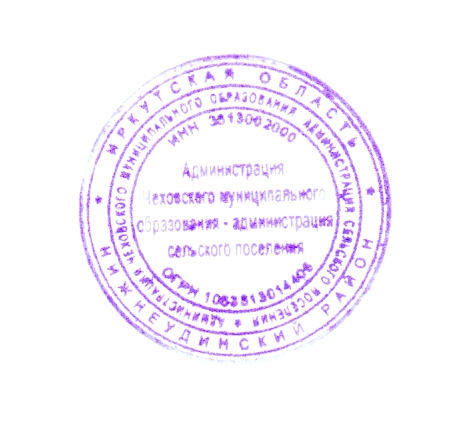 	4. Контроль исполнения настоящего Решения оставляю за собой.  Председатель Думы,Глава Чеховского 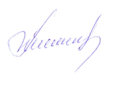 муниципального образованияН.Л.ГорбатковУТВЕРЖДАЮ:Приложение к решению Думы Чеховскогомуниципального образованияот 13.12.2018 № 31 ЧЕХОВСКОЕ МУНИЦИПАЛЬНОЕ ОБРАЗОВАНИЕ НИЖНЕУДИНСКОГО РАЙОНА ИРКУТСКОЙ ОБЛАСТИСТРАТЕГИЯСОЦИАЛЬНО-ЭКОНОМИЧЕСКОГО РАЗВИТИЯ ЧЕХОВСКОГО МУНИЦИПАЛЬНОГО ОБРАЗОВАНИЯНА 2019 – 2030 годы с. ЧеховоСТРАТЕГИЯ СОЦИАЛЬНО-ЭКОНОМИЧЕСКОГО РАЗВИТИЯ ЧЕХОВСКОГО МУНИЦИПАЛЬНОГО ОБРАЗОВАНИЯ НА 2019-2030 ГОДЫРаздел 1. Общие положенияСтратегия социально-экономического развития Чеховского муниципального образования до 2030 года (далее – Стратегия) разработана в соответствии с Федеральным законом от 28.06.2014 № 172-ФЗ «О стратегическом планировании в Российской Федерации», постановлением Главы администрации Чеховского муниципального образования от 00.00.2000 №00 «Об отдельных вопросах осуществления стратегического планирования в Чеховском муниципальном образовании, постановлением Главы администрации Чеховского муниципального образования от 00.00.2000 № 00 «Об утверждении Порядка разработки, корректировки, мониторинга и контроля реализации стратегии социально-экономического развития Чеховского муниципального образования и плана мероприятий по реализации стратегии социально-экономического развития Чеховского муниципального образования в целях определения цели, задач и направлений по реализации муниципальной политики направленной на социально-экономическое развитие Чеховского муниципального образования. Стратегия разработана с учетом действующих документов стратегического планирования регионального и федерального уровней.Раздел 2. Современное состояние и проблемы социально-экономического развития Чеховского муниципального образования2.1. Социально-экономическое положение Чеховского муниципального образования   Чеховский сельский Совет образовался в 1928 году.  Центром Чеховского сельского Совета являлось село Шерагул. В 1954 году на основании Указа Президиума Верховного Совета Министров РСФСР от 14 июня 1968 года и решением исполкома Нижнеудинского Совета депутатов трудящихся за № 248 от 21 июля 1954 года были объединены Чеховский и Кургатейский сельские Советы в один, которому дали название Шерагульского сельского Совета, с центром в селе Шерагул.     В 1963 году Шерагульский сельский Совет был передан Тулунскому району в связи с территориальнымым делением, ввиду того что на территории Тулунского района появилось два Шерагульских сельских Советов, бывший Шерагульский сельский Совет Нижнеудинского района переименовали в Чеховский сельский Совет. В 1965 году Чеховский сельский Совет вошел вновь в состав Нижнеудинского района.С 1965 – 1991 – Чеховский сельский Совет с. Чехово   Нижнеудинского района, Иркутской области.С 1991- 2000- Чеховская сельская администрация с. Чехово   Нижнеудинского района, Иркутской области.     С 2000-2006- Чеховская администрация Нижнеудинского района Иркутской области.С 2006 года - администрация Чеховского муниципального образования, администрация сельского поселения муниципального района муниципального образования «Нижнеудинский район» Иркутской области.       Чеховское муниципальное образование граничит на востоке с Катарбейским, на юге с Тофаларским, на западе с Порогским, на северо-востоке с Худоеланским  муниципальными образованиями, на юго-востоке с Тулунским районом. Климат территории - резко-континентальный с холодной зимой и коротким жарким летом. Наиболее высокая температура воздуха - в июле (максимальная - 39 градусов С), наиболее низкая температура - в январе: -50 градусов С, среднегодовая температура- от 1,5 до 2 С.Продолжительность безморозного периода колеблется в пределах 70-138 дней. Средняя продолжительность - 98 дней.Распределение осадков по территории неравномерно (от 220 до 400мм в год) и зависит от абсолютной высоты. Максимум осадков наблюдается в июле.Высота снежного покрова изменяется от 25см в долинах до 40см.Устойчивый снежный покров появляется, в среднем, 6 ноября и сходит 3 апреля. Число дней в году со снежным покровом - 158 дней.Средняя глубина промерзания почвы составляет 160-200см.В зимний период преобладают ветры северо-западного направления, отличающиеся значительным усилением в весенние месяцы, самые ветреные месяцы в году – апрель, март, май, самые тихие – зимние.Климат благоприятен для произрастания многих пород, таких как сосна, лиственница, ель, береза, осина, кедр и пихта. Преобладающими почвами на территории являются серые лесные, наиболее распространенными легкосуглинистые, среднесуглинистые разновидности.          На территории Чеховского поселения находятся следующие водоемы:р.Уда,  р. Ут, р. Катынка    и   р. Кургатейка. На территории Чеховского  сельского   поселения   расположены   следующие предприятия и учреждения:1.     КФХ   «Балыкин»2.    КФХ «Чучалин»3.    Чеховская   основная   школа4.    Чеховский  ФАП5.    Чеховский   СДК6.    Почтовое    отделение     с.Чехово7.    Два   магазинов   смешанных   товаров.Расстояние до районного центра - 85 км.Общая площадь рассматриваемой территории составляет 216372,118га, её использование на исходный год разработки проекта отражено в таблице 1. Застройкой занято 533,741га, что составляет 0,11% всех земель муниципального образования. Зоны, занятые лесами, занимают большую часть площади в границах муниципального образования (90,353%).Анализ современного использования территории поселения позволяет сделать вывод о его недостаточной эффективности. На долю жилой застройки приходится 231,727га, или 0,107% территории. Площадь жилой территории в расчете на одного жителя составляет 5651,88м². Значительная часть застройки населенных пунктов – 99,2% жилой зоны, приходится на застройку индивидуальными жилыми домами. Площадь зон делового, общественного и коммерческого назначения в расчете на одного жителя составляет 49,12м², что меньше уровня других муниципальных образований Иркутской области. Производственные и коммунальные территории занимают площадь в 3,798га, или 0,002% земель поселения. Транспорт занимает 0,195га. Промышленных территорий нет. Такая структура производственных территорий отражает современный функциональный профиль муниципального образования.Рекреационные территории занимают 0,932га. Административным центром поселения является с.Чехово. Удаленность населенных пунктов от центра поселения отражена в таблице 1.Таблица 1. Удаленность населенных пунктов от центральной усадьбы Чеховского муниципального образования.Демографическая ситуацияВажнейшими социально-экономическими показателями формирования являются динамика численности населения, его возрастная структура. Наряду с природной, экономической и экологической составляющими они выступают в качестве основного фактора, влияющего на сбалансированное и устойчивое развитие территории поселения. Возрастной и половой составы населения во многом определяют перспективы и проблемы рынка труда, а значит, и трудовой потенциал.По состоянию на 01.01.2017 г. численность населения Чеховского муниципального образования составила 410 человека.Таблица № 1.По состоянию на 01.01.2017 г. численность населения Чеховского муниципального образования составила 410 человек.Таблица № 2.За период с . по . наблюдается спад численности населения.По сравнению с 2013 годом численность населения уменьшилась.В целом, в сельском поселении отмечается неблагоприятная тенденция, связанная с сокращением численности населения.Анализ естественного и механического движения населения за 2013-2017 гг. свидетельствует о том, что в Чеховском муниципальном образовании сложилась неблагополучная ситуация в процессах естественного воспроизводства населения, небольшое понижение численности населения происходит за счет низкой рождаемости и миграционного оттока.Для улучшения демографической ситуации в муниципальном образовании требуется осуществить комплекс мер, включающих широкий круг социально-экономических мероприятий, которые определяют демографическое развитие.К основным причинам низкой рождаемости можно отнести такие факторы, как: недостаточный уровень доходов населения, отсутствие работы, проблемы связанные с жильем, нестабильность браков в связи с ослаблением сохранения традиций крепких семейных отношений, ухудшение миграционной ситуации.Рынок труда и занятость.	Одной из базовых характеристик территории поселения является обеспеченность трудовыми ресурсами. Они формируются на базе половозрастной оценки населения. Трудовой потенциал Чеховского муниципального образования формируется за счет экономически активного населения, т.е. населения, находящегося в трудоспособном возрасте. С целью сохранения и обеспечения стабильности и профессиональных кадров, предотвращению их оттока, внимание будет сосредоточенно на повышении уровня культурного, торгового, образовательного обслуживания, что в свою очередь позволит значительно повысить качество человеческого капитала и стандартов жизни населения.	Жители Чеховского муниципального образования заняты в социальной сфере, управлении, торговли, связи, сельскохозяйственном производстве, образовании. Часть населения занята за пределами муниципального образования.Жители поселения так же заняты в социальной сфере, жилищно-коммунальном хозяйстве, управлении, торговле, общественном питании и бытовом обслуживании, связи. Часть населения занята за пределами муниципального образования.Таблица № 3.Общая численность занятого населенияЛесопромышленный комплекс.На территории Чеховского МО месторождения полезных ископаемых отсутствуют.На территории Чеховского МО действующие и планируемые особо охраняемые природные территории отсутствуют.На территории Чеховского муниципального образования   деревообрабатывающих предприятий нет.Сельское хозяйство.Занятость населения обеспечивает, в основном, сельскохозяйственное производство, представленное КФХ «Чучалин» и КФХ «Балыкин». Предполагается развитие сельского хозяйства, в частности, крестьянско-фермерских хозяйств в рамках приоритетного национального проекта «Развитие АПК».Проектом предусмотрено сохранение территорий под разрушенными и недействующими фермами в с.Чехово, д.Кургатей ,д.Мунтубулук с целью восстановления функционального назначения с/х объектов и территорий.Уровень жизни населенияВ селах поселения Чеховского муниципального образования нет работы и нет предприятий, куда можно было бы устроиться. Разные категории граждан получают государственные социальные выплаты, пособия, пенсии, что является дополнительными средствами для проживания, а в некоторых случаях и единственными. Исходя из этого, уровень жизни населения Чеховского муниципального образования можно считать, как средний. Образование На территории Чеховского муниципального образования находится Чеховская ООШ. (Таблица № 4).Таблица 4. Сведения об учреждениях образованияВ системе образования в Чеховском МО существует ряд проблем: изношенность, ветхость здания образовательного учреждения, недофинансирование на содержание материально – технической базы учреждений, отсутствие помещений под отдельные классы, низкая наполняемость классов в школе. Имеется проблема кадров (рост доли педагогов пенсионного возраста, нехватка учителей).ЗдравоохранениеЗдравоохранение в Чеховском муниципальном образовании представлено двумя ФАПами в которых работают два фельдшера.Обеспеченность сельского поселения учреждениями здравоохранения отражена в таблице № 5. Таблица 5. Учреждения здравоохраненияВ Чеховском муниципальном образовании аптечных пунктов нет. КультураНа территории Чеховского муниципального образования находятся следующие учреждения культуры и библиотечного обеспечения: с. Чехово – МКУК с.Чехова, д.кургатей – Кургатейский сельский  клуб, 1 сельская библиотека (с. Чехово), 1 школьная библиотека.Проводятся культурно – досуговые мероприятия, направленные на работу с детьми и молодежью.Спортивных площадок и спортивных залов на территории Чеховского муниципального образования нет.Основными проблемами в сфере развития культуры остается: недостаточное материально – техническое обеспечение учреждений культуры.Экономический потенциал территорииНа территории Чеховского МО месторождения полезных ископаемых отсутствуют.На территории Чеховского МО действующие и планируемые особо охраняемые природные территории отсутствуют.Лесное хозяйство На  территории расположены крупные запасы леса, имеется промышленный запас ягод и грибов. Уровень лесистости составляет 74%.Северную часть сельского поселения составляют таежные леса различного типа и возраста, чередующиеся с болотными массивами.На территории Чеховского муниципального образования деревообрабатывающих предприятий нет.Сельское хозяйствоСельское хозяйство на территории Чеховского муниципального образования представлено только личными подсобными хозяйствами. КФХ являются составной частью аграрной и всей сельской экономики поселения. Сельскохозяйственных предприятий на территории Чеховского МО нет.Таблица № 6: Поголовье скота в личных подсобных хозяйствахНаиболее проблемными для сельскохозяйственной отрасли остаютсяследующие вопросы:Неразвитость социальной инфраструктуры села.Удаленность от рынков сбыта.Жилищно-коммунальное хозяйствоКонкретные условия проживания населения во много определяются эффективностью деятельности органов местной власти по организации предоставления широкого спектра услуг, прежде всего в сфере жилищно-коммунального хозяйства, транспортного, бытового и социального обслуживания, организации системы обеспечения продуктами питания и товарами повседневного спроса.Чеховское муниципальное образование имеет жилищно-коммунальное хозяйство 	Объекты жилищно-коммунального хозяйства представлены в таблице 7.Таблица 7. Объекты жилищно-коммунального хозяйстваТаблица 8. Характеристика жилищного фонда Чеховского МОЖилищный фонд поселения отличается низким уровнем благоустройства. По предоставленным данным обеспеченность жилищного фонда основными видами инженерного оборудования составляет:водопроводом                            – 0%канализацией                              – 0%центральным отоплением           – 0%горячим водоснабжением           – 0%газоснабжением                          – 0%газовыми электроплитами          – 0%ванными и душевыми                 – 0%телефонами                                – 0%Как и в большинстве сельских поселений района жилищно-коммунальное хозяйство остается одной из самых проблемных отраслей.Транспорт и связь.По территории Чеховского муниципального образования проходит автомобильная дорога, связывающая поселение с г. Нижнеудинск и другими сельскими поселениями и обеспечивающая круглогодичное стабильное сообщение автомобильным транспортом со всеми населёнными пунктами поселения. Сооружения и сообщения речного, воздушного и железнодорожного транспорта в Чеховского МО отсутствуют. Протяжённость дорог, находящихся в ведении администрации Чеховского муниципального образования представлена в таблице 9.Таблица 9. Протяжённость и площадь дорогАдминистративный центр поселения - с. Чехово относится к числу среднетелефонизированных в районе. В связи с внедрением новых технологий все больше жителей Чеховского муниципального образования подключаются к спунтиковым . 	На территории Чеховского сельского поселения услуги почтовой связи оказывают Компания Ростелеком.На территории сельского поселения услуги почтовой связи оказывают почтовое отделение в с. Чехово.Потребительский рынокНа территории Чеховского муниципального образования торговая сеть представлена 2 магазинами розничной торговли смешанными товарами. Объектов общественного питания, бытового обслуживания на территории поселения нет.Налоговая и бюджетная политикаВ целях достижения приоритетов устойчивого социально-экономического развития поселения основные усилия направлены на создание административно-хозяйственных, финансово-экономических условий для решения вопросов местного значения, обеспечение эффективной работы отраслей жизнеобеспечения и социальной сферы, повышение качества жизни населения, увеличение доходной части бюджета и оптимизацию бюджетных расходов.Одним из главных показателей эффективности работы является обеспечение бюджетного процесса, зависящего в первую очередь от целенаправленной работы Администрации Чеховского образования и Думы Чеховского муниципального образования. Формирование и исполнение бюджета Чеховского муниципального образования осуществляется на основании Бюджетного Кодекса РФ и решений Думы Чеховского муниципального образования. Главными задачами являются увеличение доходов, результативности бюджетных расходов и оптимизация управления бюджетными средствами.Первоначальный бюджет Чеховского муниципального образования на 2016 год принят Решением Думы Чеховского муниципального образования от 25.12.2015 г. № 22 «О бюджете Чеховского муниципального образования на 2016 год. В течение года в бюджет было внесено 8 изменений: Решение Думы Чеховского МО от 01.03.2016 г. № 04; решение Думы Чеховского МО от 26.04.2016 г. № 10; решение Думы Чеховского МО от 30.05.2016 г № 13; решение Думы Чеховского МО от 29.06.2016 г. №15; решение Думы Чеховского МО от 31.08.2016 г. № 18; решение Думы Чеховского МО от 31.10.2016 г. № 22; решение Думы Чеховского МО от 30.11.2016 г. № 26; Решение Думы Чеховского МО от 29.12.2016 г. № 30; В бюджет Чеховского муниципального образования за 2016 год поступили безвозмездные поступления на общую сумму 5 355 091 руб. 00 копОбъем доходов бюджета Чеховского муниципального образования на 2017 год установлен в сумме 6 093 562,00 рублей, в том числе по налоговым и неналоговым доходам 795 735,00 руб., безвозмездным поступлениям 5 297 827,00 руб.Фактическое исполнение доходов за 2017 год составило 6 338 720,76 руб., что составило 100,11 % от уточненного плана.Налоговые и неналоговые доходы исполнены в сумме 795 735,00 руб., что составило 100,70 % от уточненного плана. Безвозмездные поступления исполнены в сумме 5 297 827,00 рублей, что составило 99,99% от уточненного плана.Таблица 10. Структура доходной части бюджета Чеховского муниципального образования Рост безвозмездных поступлений в 2017 году по сравнению с 2016 годом составляет 44287 руб. или 0,76% Собственные доходы бюджета за последние 2 года имели тенденцию к повышению, по сравнению с 2016 годом налоговые и неналоговые доходы возросли на 128,3 %, что составляет 480312,09 рублей.           Расходная часть бюджета Чеховского муниципального образования за 2017 год составила 6 225 667,82 руб. или 98,22 % Таблица 11. Структура расходной части бюджета Чеховского муниципального образованияВ 2016 году наибольший удельный вес в структуре расходов занимает исполнение по разделу культура – 41,34 %, общегосударственные вопросы – 40,00 %, национальная экономика – 8,36 %.В 2017 году наибольший удельный вес в структуре расходов занимает исполнение по разделу общегосударственные вопросы – 39,68 %, культура – 36,45 %, национальная экономика – 11,53 %.Муниципальное образование постоянно испытывает недостаток финансовых средств, который приводит к тому, что при формировании бюджета ассигнованиями обеспечивается только текущее содержание сложившейся муниципальной инфраструктуры. Планирование и финансовое обеспечения в целях инвестиционного развития и капитального ремонта крайне проблематично. Постоянно проводится работа над повышением эффективности бюджетных расходов, ведется контроль над потреблением энергоресурсов.2.2 Оценка факторов социально-экономического развития Чеховского муниципального образования.SWOT-анализ факторов для социально-экономического развития Чеховского муниципального образования представлен в таблице 10.Выявление сильных и слабых сторон (таблица 10) Чеховского муниципального образования, определение благоприятных возможностей, а также потенциальных опасностей и угроз (таблица 11), позволяют определить основные направления развития и сформулировать стратегические цели развития сельского поселения.Таблица 12. Сильные и слабые стороны Чеховского муниципального образованияТаблица 13. Потенциальные возможности и угрозы развития Чеховского муниципального образования	В обобщенном виде главной целью Стратегии социально-экономического развития Чеховского муниципального образования Нижнеудинского района Иркутской области на 2018-2030 гг. является устойчивое повышение качества жизни нынешних и будущих поколений жителей и благополучие развития сельского поселения через устойчивое развитие территории в социальной и экономической сфере. Раздел 3. Приоритеты, цели, задачи и направления социально-экономической политики Чеховского муниципального образованияЦелью социально-экономического развития Чеховского муниципального образования является повышение уровня и качества жизни населения. Исходя из обозначенной цели, сформулировано две задачи:1) обеспечение достойных условий жизни;2) развитие экономического потенциала муниципального образования;Направлениями реализации указанных задач являются:1) по задаче 1:1.1 повышение качества жилищно-коммунальной инфраструктуры, автомобильных дорог;1.2 создание условий для организации досуга и обеспечение услугами организаций культуры; 1.3 развитие физической культуры и массового спорта; 1.4 реализация молодежной политики и патриотическое воспитание молодежи; 1.5 улучшение состояния окружающей среды; 1.6 Обеспечение комплексных мер противодействия чрезвычайным ситуациям природного  и техногенного характера Чеховского муниципального образования 1.7 Создание благоприятных социально-экономических условий для развития сельскохозяйственной деятельности.2) по задаче 2:2.1 содействие развитию малого и среднего бизнеса;2.2 развитие потребительского рынка;Раздел 4. Сроки, этапы и ожидаемые результаты реализации СтратегииСтратегия реализуется в период до 2030 года в 2 этапа:1) первый этап – 2018-2023 годы (шесть лет);2) второй этап – 2024-2029 годы (шесть лет).Ожидаемые результаты реализации Стратегии в области обеспечения достойных условий жизни:1) уменьшение количества несанкционированных свалок на территории Чеховского муниципального образования;2) рост доли дорог местного значения, отвечающих нормативным требованиям;3) увеличение количества введенных в эксплуатацию объектов социальной и инженерной инфраструктуры в результате строительства, реконструкции или капитального ремонта;4) обеспеченность ФАПов населенных пунктов Чеховского муниципального образования врачебными квалифицированными кадрами.5) увеличение доли детей и подростков, вовлеченных в освоение дополнительных образовательных программ и охваченных различными формами отдыха, оздоровления и занятости;6) увеличение численности населения, систематически занимающегося физической культурой и спортом;7) увеличение количества участников проводимых культурных и молодежных мероприятий;Ожидаемые результаты реализации Стратегии в области развития экономического потенциала:1) рост денежных доходов населения, снижение численности населения с доходами ниже прожиточного минимума;2) рост доли выручки малых и средних предприятий в общем объеме выручки;3) повышение качества услуг предприятий находящихся на территории Каменского муниципального образования.Количественные характеристики ожидаемых результатов реализации Стратегии устанавливаются Планом мероприятий и муниципальными программами.Раздел 5.. Оценка финансовых ресурсов, необходимых для реализации СтратегииРеализация Стратегии требует привлечения финансовых ресурсов, источниками которых являются средства бюджетов всех уровней, а также привлеченные средства из внебюджетных источников.Оценка финансовых ресурсов, необходимых для реализации Стратегии, будет осуществляться ежегодно на трехлетний период в рамках реализации муниципальных программ.Раздел 6. Информация о муниципальных программах Чеховского муниципального образования, утверждаемых в целях реализации СтратегииСтратегия является основой для разработки муниципальных программ. Муниципальные программы утверждаемые после принятия Стратегии, разрабатываются в соответствии с целью, задачами и социально-экономическими направлениями, установленными Стратегией.Количество и состав муниципальных программ может изменяться исходя из приоритетов, целей, задач и направлений социально-экономического развития Чеховского муниципального образования, определенных в Стратегии, а также по результатам ежегодной оценки эффективности их реализации, проводимой в установленном порядке.Перечень муниципальных программ Чеховского муниципального образованияНаименование населенного пунктаРасстояние до административного центра поселения,  кмРасстояние до районного центра поселения города Нижнеудинска, кмПлощадь населенного пункта, гаС. Чеховоцентр85113,29Д. Волчий Брод59034,90Д. Катын79256,63Д.Кургатей 17,5102,598,41Д. Мунтубулук129730,16№ п/пПоказатели/годы201320142015201620171Общая численность населения на начало соответствующего периода, чел.564531410410410Наименование населённого пунктаЧисленность населения, человекВ том числе:В том числе:В том числе:Наименование населённого пунктаЧисленность населения, человекДети до 18 летПенсионерыИнвалидыс. Чехово19054549д. Катын514163д. Кургатей10820184Д.Волчий Брод25581Д.Мунтубулук361661Всего по поселению4109910218Предприятия, учреждения,индивидуальные предпринимателиЧисленность работниковАдминистрация Чеховского  поселения10КФХ «Балыкин» 3КФХ «Чучалин»2ФАП  с. Чехово1ФАП  д.Волчий Брод1Чеховское отделение почты1Библиотека с. Чехово1Дом культуры с. Чехово3Кургатейский  сельский клуб1МОУ ООШ с. Чехово24ИП «Савченко»1ИП «Павлова»1Наименование населенного пунктаУчреждения дошкольного образования на 01.01.2018Учреждения дошкольного образования на 01.01.2018Учреждения дошкольного образования на 01.01.2018Учреждения дошкольного образования на 01.01.2018Учреждения общего образования на 01.01.2018Учреждения общего образования на 01.01.2018Учреждения общего образования на 01.01.2018Учреждения общего образования на 01.01.2018Учреждениядополнительного образования на 01.01.2018Учреждениядополнительного образования на 01.01.2018Учреждениядополнительного образования на 01.01.2018Учреждениядополнительного образования на 01.01.2018Наименование населенного пунктаНаименование учрежденияВ них местЧисленность детейЧисленность работниковНаименование учрежденияВ них местЧисленность детейЧисленность работниковНаименование учрежденияВ них местЧисленность детейЧисленность педагогических работниковс. Чехово----Чеховская ООШ1504224Итого по поселению11504224----Наименование населенного пунктаУчреждения здравоохраненияЧисленность работающихЧисленность работающихНаименование населенного пунктаУчреждения здравоохраненияфельдшерсред. мед. персоналс. ЧеховоФельдшерско-акушерский пункт 11д. КургатейФельдшерско-акушерский пункт111-Наименование населенного пунктаКоличество хозяйств, шт.КРСКРССвиньиОвцы и козыЛошадиНаименование населенного пунктаКоличество хозяйств, шт.всегов т.ч. коровыСвиньиОвцы и козыЛошадиПо состоянию на 01.01.2018 годаПо состоянию на 01.01.2018 годаПо состоянию на 01.01.2018 годаПо состоянию на 01.01.2018 годаПо состоянию на 01.01.2018 годаПо состоянию на 01.01.2018 годаПо состоянию на 01.01.2018 годас. Чехово1181355628-112д. Катын35312205д. Кургатей8911760564493д.Волчий Брод41681482д.Мунтубулук532134--Всего по поселению16930514011472212По состоянию на 01.01.2017 годаПо состоянию на 01.01.2017 годаПо состоянию на 01.01.2017 годаПо состоянию на 01.01.2017 годаПо состоянию на 01.01.2017 годаПо состоянию на 01.01.2017 годаПо состоянию на 01.01.2017 годас. Чехово1181355628-112д. Катын35312205д. Кургатей3911760564493д.Волчий Брод41681482д.Мунтубулук532134--Всего по поселению16930514011472212НаименованиенаселенногопунктаВодопроводные сети, км.Канализационные сети, кмВодонапорные скважины шт.Водонапорные башни, шт.Водоразборные колонки, шт.С.Чехово---1--ИТОГО:-1-Населенные пункты1-этажные1-этажные1-этажные1-этажные1-этажные1-этажныеитогоитогоВсего, тыс. кв. м. Населенные пункты1-квартирные1-квартирные1-квартирные2-квартирные2-квартирные2-квартирныеитогоитогоВсего, тыс. кв. м. Населенные пунктыкапитальные, домовдеревянные, домовитогокапитальные, домовдеревянные, домовитогокапитальные, домовдеревянные, домовВсего, тыс. кв. м. д. Волчий Брод131311140,6д. Катын181822200,9д. Кургатей414111421,9д. Мунтубулук121211130,6с. Чехово68681515833,8Всего01521520202001727,8%088,488,4011,611,60100100Дорожное покрытиеПротяжённость, кмТвёрдое покрытие 10,5Всего10,5Наименование показателя2016 год% от общего объема доходов2017 год% от общего объема доходов НАЛОГОВЫЕ И НЕНАЛОГОВЫЕ ДОХОДЫ722502,01100,54802 161,06100,80НАЛОГИ НА ПРИБЫЛЬ, ДОХОДЫ116864,90100,3178 222,49100,59Налог на доходы физических лиц100,170,0578 222,49100,59НАЛОГИ НА ТОВАРЫ (РАБОТЫ, УСЛУГИ), РЕАЛИЗУЕМЫЕ НА ТЕРРИТОРИИ РФ145217,0838,79640 183,14100,74Акцизы по подакцизным товарам (продукции), производимым на территории РФ145217,08100,00640 183,14100,74НАЛОГИ НА СОВОКУПНЫЙ ДОХОД497,460,132 573,43100,13Единый сельскохозяйственный налог497,46100,002 573,43100,13НАЛОГИ НА ИМУЩЕСТВО25037,986,6970 517,00100,74Налог на имущество физических лиц7799,0631,151 996,5899,83Земельный налог17298,4469,0868 520,42100,77ГОСУДАРСТВЕННАЯ ПОШЛИНА4000,001,07200,00100,00Государственная пошлина за совершение нотариальных действий (за исключением действий, совершаемых консульскими учреждениями Российской Федерации)4000,001,07200,00100,00БЕЗВОЗМЕЗДНЫЕ ПОСТУПЛЕНИЯ5836328,0093,975 297 827,00100,00ДОТАЦИИ1834928,0031,445 173 427,00100,00СУБСИДИИ3951400,0067,7077 500,00100,00СУБВЕНЦИИ50000,000,8646 900,00100,00ИТОГО ДОХОДОВ6210695,02100,006 099 988,06100,10КФСРНаименование показателя2016 год% от общего объема расходов2017 год% от общего объема расходов0100ОБЩЕГОСУДАРСТВЕННЫЕ ВОПРОСЫ2368841,5899,992 470 576,3099,250102Функционирование высшего должностного лица субъекта Российской Федерации и муниципального образования529 639,80100,00543 129,01100,000104Функционирование Правительства Российской Федерации, высших исполнительных органов государственной власти субъектов Российской Федерации, местных администраций1833501,78100,001 809 105,3398,990107Обеспечение проведения выборов и референдумов0,000,00113 941,96100,000111Резервный фонд0,000,000,000,000113Другие общегосударственные вопросы5 700,00100,004 400,00100,000200НАЦИОНАЛЬНАЯ ОБОРОНА48 000,00100,0046 200,00100,000203Мобилизационная и вневойсковая подготовка48 000,00100,0046 200,00100,000300НАЦИОНАЛЬНАЯ БЕЗОПАСНОСТЬ И ПРАВООХРАНИТЕЛЬНАЯ ДЕЯТЕЛЬНОСТЬ48 008,62100,0079 190,00100,000309Защита населения и территории от чрезвычайных ситуаций природного и техногенного характера, гражданская оборона0,000,0079 190,00100,000310Обеспечение пожарной безопасности48 008,62100,00717 630,3988,400400НАЦИОНАЛЬНАЯ ЭКОНОМИКА494 839,3774,07717 630,3988.400409Дорожное хозяйство (дорожные фонды)474 839,3773,2772 262,20100,000412Другие вопросы в области национальной экономики20 000,00100,0021 262,20100,000500ЖИЛИЩНО-КОММУНАЛЬНОЕ ХОЗЯЙСТВО15 511,77100,0072 262,20100,000502Коммунальное хозяйство3 408,32100,0021 262,20100,000503Благоустройство12 103,45100,0051 000,00100,000800КУЛЬТУРА, КИНЕМАТОГРАФИЯ2 448 440,6697,092 269 145,6199,990801Культура2443443,6697,082 258 889,1199,990804Другие вопросы в области культуры, кинематографии4 997,00100,0010 256,50100,001100Физическая культура и спорт0,000,00149 822,32100,001101Физическая культура0,000,00149 822,32100,001200СРЕДСТВА МАССОВОЙ ИНФОРМАЦИИ42 231,00100,0035 736,00100,001202Периодическая печать и издательства42 231,00100,0035 736,00100,001400МЕЖБЮДЖЕТНЫЕ ТРАНСФЕРТЫ ОБЩЕГО ХАРАКТЕРА БЮДЖЕТАМ СУБЪЕКТОВ РОССИЙСКОЙ ФЕДЕРАЦИИ И МУНИЦИПАЛЬНЫХ ОБРАЗОВАНИЙ273 821,96100,00385 105,00100,001403Прочие межбюджетные трансферты общего характера273 821,96100,00385 105,00100,00ИТОГО5 922 227,496,006225667,8298,22СИЛЬНЫЕ СТОРОНЫСЛАБЫЕ СТОРОНЫ1. Природный потенциал поселения – лесосырьевая база; 2.Наличие запасов дикоросов: грибы, ягоды, орех;3.Наличие земельных ресурсов для ведения развития садоводства и огородничества, личных подсобных хозяйств;4. Организация работы предприятий по переработке леса (пилорамы);5.Круглогодичное сообщение со всеми населенными пунктами поселения и г. Нижнеудинск;6.Обеспеченность учреждениями здравоохранения;7. Благоприятная экологическая ситуация; комфортная экологическая среда проживания населения.8. Наличие сотовой связи, интернет.1. Неблагоприятная демографическая ситуация, отток молодежи из села;2. Неблагоприятная тенденция в сфере занятости.3.Высокая степень физического износа основных фондов в учреждениях социальной инфраструктуры и жилищно-коммунального хозяйства поселения;4.Высокая степень износа жилого фонда;5.Высокий уровень дифференциации населенных пунктов поселения по уровню социально-экономического развития и возможностям экономического роста;6.Недостаточная обеспеченность в населенных пунктах внутри-поселковых дорог с твердым покрытием;7.Много разрушенных домов в д. Чалоты.ПОТЕНЦИАЛЬНЫЕ ВОЗМОЖНОСТИУГРОЗЫ1.Развитие семейных ферм, личных подсобных хозяйств;2.Преодоление кризиса в жилищно-коммунальном хозяйстве за счет участия в областных и федеральных Стратегиях;3.Увеличение занятости за счет создания новых рабочих мест и расширения действующих предприятий;4.Расширение сферы услуг, увеличение оборота розничной торговли;1.Усиление негативных демографических тенденций в поселении;2.Снижение налогового потенциала, бюджетной обеспеченности, налоговой и экономической базы;3.Рост уровня безработицы в поселении, повышение социальной напряженности;4.Снижение платежеспособности населения;5. Повышение аварийности в жилищно-коммунальной сфере6.Уменьшение объемов производства продукции в личных подсобных хозяйствах.Название муниципальной программыПериод 
реализации программыОбъем финансирования, тыс. руб.Объем финансирования, тыс. руб.Объем финансирования, тыс. руб.Ответственный исполнительНазвание муниципальной программыПериод 
реализации программы2019 г.2020 г.2021 г.Ответственный исполнитель1.«Развитие дорожного хозяйства Чеховского муниципального образования на 2019-2021 годы»2019-2021 гг.540,0600,0600,0Администрация Чеховского МОПодпрограмма 1 «Развитие автомобильных дорог общего пользования местного значения, находящихся в муниципальной собственности Чеховского муниципального образования на 2019-2021 годы»2019-2021 гг.525,0585,0585,0Администрация Чеховского МОПодпрограмма 2 «Обеспечение безопасности людей на водных объектах в Чеховском муниципальном образовании на 2019-2021 годы»2019-2021 гг.15,015,015,0Администрация Чеховского МО2.«Развитие культуры и спорта в Чеховском муниципальном образовании на 2019-2021 годы»2019-2021 гг.2442,02856,02868,0Администрация Чеховского МОПодпрограмма 1. «Обеспечение деятельности подведомственных учреждений культуры Чеховского муниципального образования на 2019-2021 годы»2019-2021 гг.2270,02678,02683,0Администрация Чеховского МОПодпрограмма 2. «Проведение массовых мероприятий на территории Чеховского муниципального образования на 2019-2021 годы»2019-2021 гг.52,053,055,0Администрация Чеховского МОПодпрограмма 3. «Профилактика наркомании на территории Чеховского муниципального образования на 2019-2021 годы»2019-2021 гг.70,070,070,0Администрация Чеховского МОПодпрограмма 4. «Физическая культура и спорт в Чеховском муниципальном образовании на 2019-2021 годы»2019-2021 гг.50,055,060,0Администрация Чеховского МО3.«Развитие жилищно-коммунального хозяйства Чеховского муниципального образования на 2019-2021 годы»2019-2021 гг.275,0340,0340,0Администрация Чеховского МОПодпрограмма 1. «Обеспечение населения Чеховского муниципального образования питьевой водой на 2019-2021 годы»2019-2021 гг.45,050,050,0Администрация Чеховского МОПодпрограмма 2. «Энергосбережение и повышение энергетической эффективности в Чеховском муниципальном образовании на 2019-2021 годы»2019-2021 гг.120,0160,0160,0Администрация Чеховского МОПодпрограмма 3. «Организация сбора и вывоза бытовых отходов в Чеховском муниципальном образовании на 2019-2021 годы»2019-2021 гг.80,095,095,0Администрация Чеховского МОПодпрограмма 4. «Содержание мест захоронения в Чеховском муниципальном образовании на 2019-2021 годы»2019-2021 гг.30,035,035,0Администрация Чеховского МО4. «Обеспечение комплексных мер противодействия чрезвычайным ситуациям природного и техногенного характера Чеховского муниципального образования на 2019-2021 годы»2019-2021 гг.55,055,055,0Администрация Чеховского МОПодпрограмма 1. «Мероприятия по профилактике терроризма и экстремизма, а также минимизации и (или) ликвидации последствий проявлений терроризма и экстремизма на территории Чеховского муниципального образования на 2019-2021 годы»2019-2021 гг.45,045,045,0Администрация Чеховского МОПодпрограмма 2. «Предупреждение чрезвычайных ситуаций и обеспечение пожарной безопасности на территории Чеховского муниципального образования на 2019-2021 годы»2019-2021 гг.10,010,010,0Администрация Чеховского МО